Cornelissen Consult  i.s.m.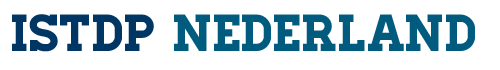 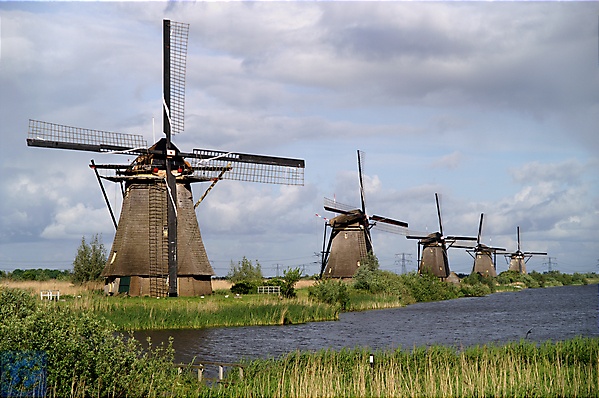 InschrijvingsformulierHierbij schrijf ik mij in voor de opleiding tot ISTDP therapeut: Coregroep 2019. Inschrijving verplicht tot deelname en betaling van het cursusgeld. Ik ben bekend met de informatie betreffende deze opleiding zoals in de folder omschreven Ik schrijf mij in voor:□	De volledige opleiding tot ISTDP-therapeut (3 jaar)6 blokken van 3 dagen per jaar kosten € 750,= per blok□	De theoretische cursus: 6 blokken  van 1 dag per jaar; kosten € 275,= per dag1ste jaar	blok 1□   2□   3□   4□   5□   6□ 					2de jaar		blok 1□   2□   3□   4□   5□   6□ 					3de jaar	blok 1□   2□   3□   4□   5□   6□ Naam:			...………………………………………...………………………………………Voornaam: 		………….………………………...….....………………………………………Tel. nr.:		……..………………………………….Functie/Discipline:	……..…………………………………....………………………………………Straat: 			…………………………………………...………………………………………Woonplaats:		…………………………………..……....………………………………………Werkadres:		………….……………………..………...………………………………………E-mail prive:		………………...............................………………………………………□	Ik ga akkoord met de betalingsvoorwaarden, zie cornelissen consult/www.anantheis.nlDatum:						Handtekening: